KINNITATUDTallinna Kiisupere Lasteaia hoolekogu 30.10.2019protokolli nr 3 otsusega 5
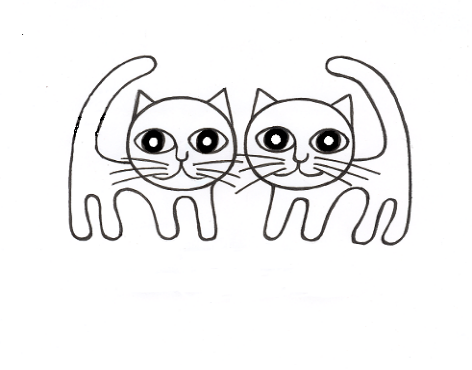 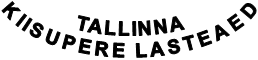 Tallinna Kiisupere Lasteaia kodukordÜldsättedKodukord lähtub koolieelse lasteasutuse seadusest ja teistest õigusaktidest;Kodukord on avalikustatud lasteasutuse veebilehel ja on lasteasutuses paberkandjal tutvumiseks kättesaadav;Lasteasutuse kodukorra koostab direktor ja selle kinnitab hoolekogu;Kodukord on lastele, lapsevanematele ja eestkostjatele (edaspidi vanem) ning lasteasutuse töötajatele.


2. Lapse saabumine ja lahkumine, lapse puudumineLasteaed on avatud  7.00 kuni 19.00. Lasteaiarühmad on avatud järgmiselt:Sõimerühmad 	Gonsiori 5 	07:30-18:30
Lasteaiarühmad 	Gonsiori 3 	07:30-18:30
Lasteaiarühmad 	Lauteri 1 	08:00-18:00
Valverühma teenust pakume kell 7:00-8.00 ja 18.00-19.00 Lauteri tn lasteaiamajas;Lapse lasteaeda toomisel peab vanem kinni pidama lasteaia päevakavast. Lapse hilisemast tulekust või puudumisest teavitab vanem lasteaeda rühmatelefoni või lasteaia infosüsteemi kaudu hiljemalt kell 8:45. Mitteteatamise korral märgib õpetaja lapse lasteaia kohalolijaks;Vanem annab lapse isiklikult rühma töötajale üle ning järele tulles võtab lapse vastu rühma töötajalt;Rühma töötajal on õigus laps üle anda ka vanemate poolt eelnevalt määratud isikule, kellest on eelnevalt teavitatud rühma töötajat; Rühma töötajatel on keelatud last anda üle alaealisele või selleks volitamata isikule; ebakaines olekus (alkoholi- või narkojoobes) isikutele;Palume lapsevanemal lapsele järele tulla piisava ajavaruga, et laps jõuaks riietuda ja personal saaks rühma/lasteaia õigeaegselt sulgeda;Kui lapsele ei ole lasteasutuse lahtioleku ajal järgi tuldud, kontakteerub rühma töötaja võimalusel telefoni teel lapse vanematega või vanema määratud kontaktisikuga ning teavitab olukorrast direktorit. Kui vanemaga ühenduse võtmine ebaõnnestub või vanem ei tule lapsele järele, teavitab rühma töötaja politseid lasteaeda jäetud lapsest ja järgnevalt toimitakse politsei korralduste järgi.Lapse tervise, heaolu ja arengu toetamineVanem informeerib lasteasutuse direktorit kirjalikult lapse terviseseisundist tulenevatest eritingimustest, mille alusel personal kohandab võimaluse korral päevakava, kasvukeskkonda ning õppe- ja kasvatustegevuse korraldust;Kõik lasteaias viibivad lapsed osalevad õuetegevustes, kui laps ei saa tervislikel põhjustel õue minna, jääb laps kodusele ravile;Lasteaia töötajal on õigus keelduda haigusnähtudega (köha, vesine nina, põletikulised silmad, kõhulahtisus, oksendamine, hambavalu, lööve jne) lapse rühma vastu võtmisest;Rühma töötaja jälgib lapse terviseseisundit lasteasutusse vastuvõtul ja seal viibimise ajal ning teavitab lapse tervise- või käitumishäiretest lapsevanemat ja vajadusel direktorit;Lapse lasteasutuses haigestumise või vigastuse korral kutsub lasteasutuse töötaja vajadusel kiirabi ja võtab koheselt ühendust lapse vanemaga. Vanema või kiirabi tulekuni võimaldatakse lapsel vajaduse korral lamada järelevalve all. Vajadusel antakse haigestunud või vigastatud lapsele kiirabi kohale jõudmiseni esmast abi;Lasteasutuses ei anta lapsele ravimeid. Kui arst on lapse kroonilise terviserikke korral määranud lapsele ravimite manustamise, võib erandjuhul (nt suhkruhaigele) lasteasutuses anda ravimeid arsti määratud annuses üksnes vanema vastutusel ja kokkuleppel lasteasutuse tervishoiutöötajaga või direktori määratud lasteasutuse pedagoogiga;Lapse nakkushaigusesse haigestumisest teavitab vanem õpetajat esimesel võimalusel;Lapsel on lasteaias kaasas isiklikud hügieenivahendid sh kamm, taskurätt, vajadusel vahetuspesu;Kapis ei ole lubatud hoida ülearuseid riideid ja esemeid. Määrdunud riided ja kappi kogunenud joonistused viiakse samal õhtul koju. Keelatud on hoida lapse kapis toiduaineid, maiustusi, ravimeid ja teravad esemeid;  Lapse heaolu arvestades on kapis mõistlik hulk vahetus- ja tagavarariided juhuks, kui riided saavad märjaks või määrduvad;Riided ja jalanõud on varustatud nimega, et vältida vahetusse minemist ning kadumist; Soodsate ilmastikutingimuste korral toimuvad võimalikult paljud laste tegevused lasteasutuse õues;Lapse õueriided, peakate ja jalanõud lähtuvalt ilmastikust. Lapse riietus peaks olema ohutu ja ei tohiks sisaldada ohtlikke detaile (pikk nöör jms);On soovitatav kanda libisemiskindla tallaga ja kindlalt jalas püsivaid jalanõusid, mille jalgapaneku ja jalast võtmisega saab laps ise hakkama;Liikumistundideks on lapsel eraldi spordiriided. Spordiriided on soovitav panna riidest kotti, millel on peal lapse nimi;Turvalisuse tagamineLasteasutuse töötajad loovad lasteasutuses füüsilise ja psühhosotsiaalse keskkonna, mis on ohutu, turvaline ja pakub lastele erinevaid mängu-, õpi- ja loovtegevuse ning kehalise aktiivsuse edendamise võimalusi;Lastele on seatud hoonest või territooriumilt väljaliikumise piirangud. Laps võib hoonest ja territooriumilt lahkuda koos lasteasutuse töötajaga lasteasutuse direktori loal või lahkuda koos vanemaga või vanema poolt eelnevalt määratud isikuga;Laste lahkumine lasteasutuse ruumidest ja territooriumilt lasteasutuse töötaja teadmata ning võõraste isikute omavoliline pääs lasteasutuseruumidesse on keelatud;Õppekäigu ajal tänaval liigeldes on lapsed ja rühma töötajad helkurvestides;Vanemad, lasteasutuse töötajad ja lapsed sulgevad enda järel uksed ja väravad, et tagada laste turvalisus;Lasteaia territooriumil laste ohutuse huvides ei sõideta jalgratta, tõukeratta, rula ja rulluiskudega;Lasteaia koridorides ja rühma ruumides liigutakse kõndides, joostakse ja ronitakse õues; Lapsel pole lubatud lasteaeda kaasa võtta närimiskummi, maiustusi, karastusjooke (v.a sünnipäeva tähistamisega seotud maiustused), telefone ja nutiseadmeid (v.a juhul kui tegevus on nädalakavas planeeritud), kuna nende kasutamine häirib õppe-  ja kasvatustegevuse kulgu;Lapsel on lubatud lasteaeda kaasa tuua oma mänguasju vastavalt rühmas kokkulepitud reeglitele. Lasteaeda ei tooda ohtlikke ja vägivaldseid mänge õhutavaid mänguasju. Lasteaed ei vastuta kodust kaasa toodud mänguasja kadumise või purunemise eest;Lapsed, vanemad ja lasteasutuse töötajad on kohustatud viivitamatult teavitama rühma töötajat või lasteasutuse direktorit laste ja lasteasutuse töötajate vaimset ja füüsilist turvalisust ohustavatest olukordadest. Õpetajal on õigus sekkuda, kui kuuleb ja näeb ebasobivat käitumist ja sõnavara lasteaia territooriumil;Laste ja lasteasutuse töötajate vaimset ja füüsilist turvalisust ohustavate olukordade lahendamine ja meetmete rakendamine toimub lasteasutuse juhtkonna poolt vastavalt hädaolukorra lahendamise plaanile. Õpetaja on pedagoog, kes kaitseb ennast ja lapsi ebasobiva käitumise eest. Vajadusel kutsub politsei;Kui laste õues oleku ajal on ühel rühma töötajal põhjendatud vajadus minna osade lastega tuppa, peab teine rühma töötaja tagama ülejäänud rühma laste turvalisuse õuealal.Märkamine ja ennetamineEnnetamine hõlmab last ohustavate olukordade ja sündmuste võimalikult varast märkamist ja neile reageerimist, sealhulgas lapse arengu- ja käitumisprobleemide, kasvukeskkonnas esinevate probleemide ja väärkohtlemise tuvastamist; Lapsevanem ja lasteaia töötaja on kohustatud lapse abivajaduse ilmnemisel otsima abi ja vajaduse korral tegema koostööd lastekaitsetöötaja või teiste lapsega töötavate isikutega; Lapse abivajaduse ilmnemisel või selle kohta teate saamisel peab lasteaia töötaja viivitamata teavitama sellest lapsevanemat ja lasteaia direktorit.Lapse andmed, informatsioon, pildistamine Isikuandmete kogumisel ja töötlemisel lähtub lasteaed isikuandmete kaitse seadusest, isikuandmete kaitse üldmäärusest, linna õigusaktidest, linna andmekaitsespetsialisti juhistest ja andmekaitse inspektsiooni juhistest;Pildistamine ja filmimine ilma lasteaia juhtkonna nõusolekuta avalikustamise eesmärgil ei ole lubatud;Lasteaia pidudel ja üritustel lastevanemate ja/või lasteaeda mitte esindava(te) isiku(te) poolt tehtud piltide ja videote levitamine ilma lastevanemate nõusolekuta on kategooriliselt keelatud;Filmitavaid isikuid (sh. õpetajad, lapsed) tuleb eelnevalt teavitada, saada lapsevanematelt nõusolek, kas soovitakse jäädvustamist või mitte; Kõik lasteaiaüritused, mis on jäädvustatud rühma lastevanemate poolt, on jagatavad ainult rühmale teada olevates keskkondades ja kaitstud võõraste eest paroolidega. Võõrastele piltide/filmide jagamine on keelatud;Vanemal on kohustus tagada, et lapse perekonna kontaktandmed (vanemate telefoninumbrid, elektronposti aadressid, kodune aadress) oleks tegelikkusele vastavad. Lapsevanema mobiiltelefoni numbri, elukoha, e-posti aadressi vm andmete muutumisel teavitab vanem sellest koheselt õpetajat;Lapsevanem saab informatsiooni lasteaias toimuva kohta lasteaia kodulehelt, lasteaia infosüsteemist, lasteaia Facebooki lehelt, stendidelt, e-posti teel ning rühmatöötajaga vesteldes.Õppe- ja kasvatustegevuse korraldusÕppe- ja kasvatustegevuse korralduse aluseks on lasteasutuse õppekava, mis vastab koolieelse lasteasutuse riiklikule õppekavale;Õppe- ja kasvatustegevus toimub iga päev, kui lasteaed on laste vastuvõtuks avatud;Õppekava on koostatud nii, et selle läbimisel saavutab laps koolivalmiduse, kui ta on osalenud lasteaia tegevustes regulaarselt;Õppetegevused võivad lisaks lasteaia ruumidele toimuda väljaspool lasteaeda- õues, pargis, muuseumis jm;Lapsele lasteaeda järele tulles soovitame varuda aega tehtud töödega tutvumiseks ja vestlemiseks rühmatöötajaga, et olla teadlik lapse päevast lasteaias.8. KoostööAlusharidus omandatakse põhiliselt kodus ning selle eest vastutavad vanemad või neid asendavad isikud. Perekondlikku kasvatust toetavad ja täiendavad koolieelsed lasteasutused;Õpetajad ja lapsevanemad teevad lapse arengu toetamiseks koostööd, mis põhineb vastastikusel usaldusel ja lugupidamisel. Hea ja usaldusväärne koostöö lapsevanemate ja õpetajate vahel on aluseks laste kohanemisele ning turvatunde tagamisele lasteaias; Võimalusel räägib lapsevanem õpetajale kodustest juhtumistest, mis võivad mõjutada lapse päeva, nii suudab õpetaja last paremini mõista;Lapsevanemad ja õpetajad suhtuvad hoolivalt lasteaia varasse ja õpetavad seda ka lapsele;Arusaamatuste korral pöördub lapsevanem esmalt rühma töötaja poole, seejärel vajadusel juhtkonna poole;Lahkhelid lapse ja rühmakaaslaste vahel lahendatakse rühmas õpetaja juuresolekul. Lapsevanem ei ole teise lapse noomija ega karistaja, vaid pöördub arusaamatuste lahendamiseks õpetaja poole;Lapsevanemad on oodatud kaasa lööma rühma igapäevastes töödes ja tegemistes kui see on eelnevalt kokku lepitud ja kooskõlastatud rühma meeskonnaga. Samuti on lapsevanemad kaasatud kaasa rääkima lasteaiaelu olulistes tegevustes läbi lasteaia hoolekogu.